 Приложение 1 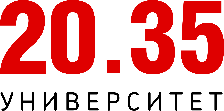 Приглашаем всех желающих принять участие во Всероссийском образовательном конкурсе «Искусственный интеллект 2020» и стать специалистами в сфере искусственного интеллекта и/или разработчиками технологий машинного обучения.  Участники получат возможность бесплатно пройти онлайн-курсы по дисциплинам в области AI и работы с данными от ведущих мировых и российских университетов (115 курсов на выбор), а также смогут попрактиковаться в решении задач от Яндекса, МТС и других ведущих IT-компаний. По результатам обучения слушатели получат сертификаты университета выбранного курса и цифровой сертификат специалиста в области искусственного интеллекта от Университета НТИ 2035. Узнать подробности о конкурсе и присоединиться к числу участников можно на официальном сайте проекта: https://ai.2035.university/. Концепция мероприятия «Архипелаг 20.35» Описание Мероприятие «Архипелаг 20.35» (далее – мероприятие) нацелено на увеличение числа команд и стартапов, реализующих в Российской Федерации проекты, связанные с применением технологий искусственного интеллекта (ИИ).  Сочетание различных форматов работы с командами и индивидуальными участниками, территориальное распределение мероприятия за счет сети Точек кипения и партнеров должны обеспечить целевой охват не менее 1 000 команд, часть из которых будет сформирована непосредственно в ходе реализации мероприятия.  Основу формата мероприятия составляет ранее апробированный формат образовательных интенсивов «Остров 10-21» и «Остров 10-22», адаптированных под новый уровень численности участников (до 5 000 человек) и условия ограничений на проведение массовых мероприятий в связи с пандемией.  Ключевые отличия формата: 1) длительная подготовительная программа, включающая образовательный и акселерационный треки для разных уровней зрелости команд;  2) одновременное проведение интенсивной части мероприятия на нескольких (не менее 5 городов) площадках. Цели: формирование и акселерация команд и стартапов, реализующих проекты и развивающих технологии области создания и внедрения технологий ИИ; развитие сообщества технологических лидеров в области ИИ и систематизация специализированных мер поддержки таких проектов с привлечением партнеров к реализации проекта; повышение технологического уровня проектов и развитие компетенций участников сообщества; апробирование информационных и организационных решений для бесшовного взаимодействия институтов развития в ходе поддержки проектов. Образ результата: участники 1 000+ команд прошли акселерационную и образовательную программы, реализуемые АНО «Университет 2035» (далее – Университет 2035) и партнерами с использованием сети Точек кипения и площадок партнерских вузов, сформировали личные стратегии развития, включились в сообщество, оставили цифровой след работы и развития команды; 100+ команд получили финансовую поддержку Фонда содействия инновациям  по специальным программам «Старт-ИИ» и «Развитие-ИИ» и/или поддержку со стороны других институтов развития, корпораций, частных фондов и акселераторов; предложен и апробирован проект открытого стандарта цифрового следа команд  и проектов, который в том числе использован для передачи данных о командах-участниках мероприятия между организациями при принятии решений о поддержке 100+ команд; 1 000+ соглашений о сотрудничестве в области ИИ заключены между участниками мероприятия, в том числе по использованию стартапами российских технологических платформ. Планируемые долгосрочные эффекты: Данные о командах, собранные во время мероприятия и после него при помощи апробированных стандартов, используются для обеспечения эффективной поддержки со стороны сети акселераторов, институтов развития и образовательных организаций; Повышение интереса к сфере ИИ среди молодежи приведет к росту числа людей, обладающих соответствующими компетенциями в области работы с ИИ и реализующих проекты / создающих продукты, связанные с ИИ; Требования к компетенциям в сфере ИИ в университетах и других образовательных организациях будут формироваться с учетом опыта проведения мероприятия и с использованием данных о траекториях развития команд; Повысится качество сопровождения и навигации команд, работающих в сфере ИИ. Команды-участники мероприятия, не получившие финансовую поддержку, и вновь созданные команды в области ИИ продолжат получать поддержку со стороны сети заинтересованных компаний и институтов развития (реализуется принцип «ракета» взамен «воронки», то есть каждый участник мероприятия продолжает получать поддержку вне зависимости от прохождения на следующий этап). Целевая аудитория: 1.  Стартапы, реализующие проекты в сфере ИИ: команды, имеющие юридическое лицо, но еще не начавшие бизнес; организации, основной бизнес которых связан с ИИ, а совокупная выручка в год не превышает 50 млн руб. Команды, реализующие или планирующие к реализации проекты в сфере ИИ: команды, которые работают над конкретной бизнес-идеей, связанной с ИИ; команды, которые работают над конкретной бизнес-идеей, для реализации которой могут быть использованы технологии ИИ в случае ее доработки; команды, которые профессионально решают задачи в области ИИ, но не имеют собственной бизнес-идеи на момент старта мероприятия. Индивидуальные участники: школьники, продемонстрировавшие способность к работе с технологиями ИИ; студенты, изучающие технологии ИИ либо смежные направления, и готовые войти в состав команды, создающие продукты с использованием технологий ИИ; ИТ-специалисты, 	обладающие 	или 	желающие 	освоить 	компетенции, 	связанные  с применением технологий ИИ и/или созданием продуктов, использующих технологии ИИ; участники сообществ, объединенных темами, связанными с ИИ. Спин-оффы: команды сотрудников организаций, реализующих проекты в области ИИ, которые потенциально могут стать самостоятельным бизнесом; группы сотрудников, обладающих потенциалом к созданию новых продуктов, связанных  с технологиями ИИ. Научные группы: группы профессоров, ассистентов, молодых научных кадров и студентов, реализующих проекты и исследования, связанные с ИИ, и имеющих потенциал к созданию новых продуктов; научные группы, имеющие разработки в области ИИ с потенциалом к коммерциализации. Ценностное предложение мероприятия для целевой аудитории включает: получение финансовых ресурсов для развития проекта в форме гранта или инвестиций  от партнеров мероприятия; возможность пройти акселерационную программу от ведущих акселераторов; возможность получить (сгенерировать) персонализированную образовательную траекторию; возможность получить ментора для проекта и прямые контакты с экспертами; возможность найти недостающих специалистов в команду; возможность получить быструю обратную связь от потенциальных клиентов, экспертов, инвесторов; возможность найти технологического партнера; возможность быстро проверить технологический уровень развития проекта на соответствие уровню развития технологий в мире; цифровой профиль команды для самодиагностики и ускорения взаимодействия  с институтами развития и партнерами; возможность заявить о себе как о продуктовой команде и выйти из текущей деятельности (для студентов – выйти за рамки своей образовательной программы, для научных групп –  из университета, для спин-оффов – из текущей структуры организации) в целях реализации обозначенного проекта. Ключевые партнеры: Минэкономразвития РФ; Минцифры России; Минобрнауки РФ; Правительство Москвы; Сбербанк России; ФСИ; Фонд Сколково; РВК; Кружковое движение НТИ; Центры компетенций НТИ и Цифровой экономики; Рабочие группы рынков НТИ и Инфраструктурные центры НТИ; Университеты; Частные акселераторы. Ценностное предложение для партнеров: 1. Увеличение числа команд и стартапов в области ИИ: вовлечение студентов в продуктовую проектную деятельность и выявление среди них потенциальных технологических предпринимателей; повышение активности сотрудников компаний по созданию новых продуктов; коммерциализация научных разработок в области ИИ. Повышение качества проектов в области ИИ. Получение детальной и достоверной информации о реализуемых проектах в области ИИ, сокращение затрат на экспертизу и рисков при принятии решений относительно команд. Продвижение среди команд мероприятий, сервисов и программ, расширение воронки  при отборе команд и проектов, появление совокупных данных о командах и проектах,  их потребностях в сервисах поддержки. Повышение мотивации студентов и сотрудников к саморазвитию. Получение финансовой поддержки реализации акселерационных и образовательных активностей в рамках мероприятия. Основания для реализации и актуальность мероприятия: обеспечение развития технологических команд, в частности в области ИИ, является приоритетной задачей для Университета 2035 и Платформы НТИ (в соответствии с планами деятельности и стратегиями, утвержденными Наблюдательными советами организаций). планируемый в конце 2020 года запуск Федерального проекта по развитию ИИ предполагает значительный рост числа стартапов в области ИИ в Российской Федерации и развитие механизмов бесшовной поддержки проектов. принятие закона об эксперименте по развитию ИИ в г. Москве создает условия  для развития стартапов в области ИИ в ближайшие 5 лет. Концепция программы мероприятия Программа мероприятия состоит из двух частей: подготовительная часть и интенсив. Доступ  к подготовительной части получают все участники, прошедшие процедуру регистрации, включая индивидуальных участников. Участниками интенсива становятся 1 000 команд, отобранных  на основании рейтинга. Подготовительная часть решает задачу формирования и развития команд и проектов  в области ИИ. Она включает мероприятия, обеспечивающие развитие компетенций участников,  и акселерационные мероприятия, нацеленные на ускорение прохождения командами разных этапов развития проекта от формирования команды до вывода продуктов на глобальные рынки. Ключевая задача – обеспечить вовлечение в создание продуктов с использованием технологий искусственного интеллекта всех представителей целевой аудитории, включая тех, кто ранее не работал в формате команд, создающих продукты, в частности научных групп, сотрудников организаций, индивидуальных специалистов и представителей сообществ. Также особой категорией являются студенты университетов, осваивающие программы магистратуры и бакалавриата,  для которых с участием их вузов могут быть организованы специальные модули в рамках из основных программ, обеспечивающие формирование команд и реализацию персональных траекторий развития, связанных с созданием продуктов на базе технологий ИИ. В рамках подготовительной части Университет 2035 осуществляет навигацию участников  по доступным информационным и образовательным ресурсам, а также проводимым  в соответствующий период мероприятиям. Участники получают доступ к ресурсам и мероприятиям на одном из следующих оснований: ресурсы и мероприятия в свободном доступе; доступ к ресурсам и мероприятиям оплачивается для участников за счет Университета 2035 (в соответствии с установленными правилами в рамках субсидии Университета НТИ); доступ к ресурсам и мероприятиям предоставляется на конкурсной основе партнерами  по установленным ими правилам. В состав ресурсов и мероприятий подготовительной части входят: − открытый информационный и образовательный контент; − онлайн-курсы и другие форматы онлайн-обучения; − мероприятия в Точках кипения и их трансляции; − дистанционные мероприятия и программы партнеров; − мероприятия интенсивов, проводимых Университетом 2035 в вузах; − мероприятия по командообразованию и акселерации команд. В ходе проведения подготовительной части осуществляется сбор цифрового следа команд  и людей, на основании которого формируется рейтинг команд. Для команд, имеющих высокую степень развития проектов, подготовительная часть может быть необязательной – их позиция  в рейтинге может быть обеспечена сбором данных, подтверждающих степень развития проекта. Интенсив проводится синхронно на нескольких площадках в разных городах (будут определены дополнительно). Реализация интенсива основывается на модели образовательного интенсива «Остров» и предполагает очное участие команд в течение 7-14 дней в образовательных  и иных мероприятиях интенсива. Основная цель интенсива – ускорение развития команд и проектов за счет высокой концентрации человеческого капитала и высокой интенсивности взаимодействия участников в рамках сообщества. Формат интенсива включает следующие виды мероприятий: − лаборатории, в том числе от держателей технологических платформ; − мастер-классы по созданию продуктовых решений; − визионерские лекции по развитию ИИ; − встречи с инвесторами, питч-сессии проектов, работа с институтами развития; − акселерационная программа для команд и менторская поддержка; − спортивная и культурная программа для обеспечения соответствующих ресурсных состояний участников. Результатом интенсива для команд должна стать командная и персональная стратегии развития на несколько лет. Собранный в процессе интенсива цифровой след работы команд должен обеспечить им ускорение получения поддержки со стороны сети акселераторов и институтов развития. Менторская поддержка команд может продолжиться после интенсива. Часть команд получит поддержку от институтов развития и частных компаний в виде грантов или инвестиций. Тематика мероприятия Тематика мероприятия определяется как широкая область применения искусственного интеллекта, в частности применения методов машинного обучения в любых отраслях деятельности человека. Особое внимание уделяется следующим областям: применение технологий ИИ при создании продуктов для новых рынков Национальной технологической инициативы; применение технологий ИИ в сочетании с другими сквозными технологиями Национальной технологической инициативы; применение технологий ИИ для создания общественно-значимых сервисов; 4) применение технологий ИИ при работе с талантами. Форматы взаимодействия с партнерами Основными форматами работы с партнерами при реализации мероприятия являются: партнерство в части формирования воронки участников мероприятия, продвижения мероприятия; информационный обмен данными о командах и проектах; включение мероприятий партнеров в состав образовательного и акселерационного пространства на этапе подготовки мероприятия; осуществление поддержки команд и проектов, в том числе в формате грантов на участие  в интенсиве, грантов на развитие проекта, инвестиций в стартапы; предоставление со стороны партнера доступа к образовательным материалам и онлайнкурсам (возможно, с возмещением затрат); проведение мероприятий со стороны партнера по формированию и акселерации команд (возможно, с возмещением затрат); организация регионального интенсива (возможно, с возмещением затрат); реализация образовательных и иных активностей в рамках интенсива (возможно,  с возмещением затрат). Составляющие технологического обеспечения мероприятия: система открытого отбора и составления рейтинга команд-участников мероприятия (реализуется на платформе Leader-ID); сервис для обмена данными о командах и проектах между институтами развития (реализуется на базе Leader-DATA и IPChain); система формирования персональных траекторий развития участников команд  и их персональных цифровых профилей (реализуется на базе платформы Университета 2035); проведение мероприятий в сети Точек кипения (с использованием платформы Leader-ID); рекомендательные сервисы по формированию команд и подбору менторов (реализуется  с использованием платформы Leader-ID, платформы Университета 2035, а также платформ партнеров, включая https://skipp.pro/). Финансовая модель реализации мероприятия Участие в подготовительной части мероприятия является бесплатным для всех участников (исключение могут составлять платные мероприятия партнеров). Участие в интенсиве  для прошедших отбор 1 000 команд является платным и составляет 1 000 рублей за одного участника. Допускается оплата участия за счет третьих лиц, в том числе в форме грантов, распределяемых на конкурсной основе. Организация регионального интенсива осуществляется университетом с привлечением собственных преподавателей и экспертов, а также подрядчиков, в частности ведущих организаций  в области акселерации проектов. Университет 2035 задает требования к формату интенсива,  к использованию информационных систем при реализации персональных траекторий развития участников интенсива и оказывает содействие в поиске и выборе подрядчиков для реализации отдельных активностей в рамках интенсива при необходимости. Ключевые даты: 10 сентября – старт отбора участников; 27 сентября – старт предакселерационной программы; 7 ноября – старт интенсива; 21 ноября – представление результатов мероприятия.  Приложение 2 Пресс-релизАвтономная некоммерческая организация «Университет Национальной технологической инициативы 2035» (далее – Университет 2035) в настоящее время реализует проект «Искусственный интеллект» в партнерстве с АНО «Агентство стратегических инициатив», АНО «Платформа НТИ», ведущими российскими высшими учебными заведениями и IT-компаниями.	Проект нацелен на расширение доступа к знаниям и лучшим мировым и российским разработкам в сфере искусственного интеллекта. Подробнее о проекте – на официальном сайте по адресу: https://ai.2035.university/.		В настоящее время в рамках проекта «Искусственный интеллект» Университет 2035 запускает Всероссийский конкурс «Искусственный интеллект 2020» (далее – Конкурс). Участникам Конкурса предоставляется возможность пройти бесплатное обучение, ориентированное на решение отраслевых кейсов от крупнейших мировых и российских компаний с присвоением сертификата соответствия наборам компетенций специалиста по искусственному интеллекту.		Конкурс проходит в рамках образовательного интенсива «Архипелаг 20.35» (далее – Архипелаг 20.35), который пройдет в период с 7 ноября по 21 ноября 2020 года, будет сфокусирован на направлении цифровой трансформации «Искусственный интеллект» и реализован в формате, апробированном при проведении рабочих и образовательных интенсивных курсов обучения «Остров». Регистрация доступна на сайте https://ai.leader-id.ru/.